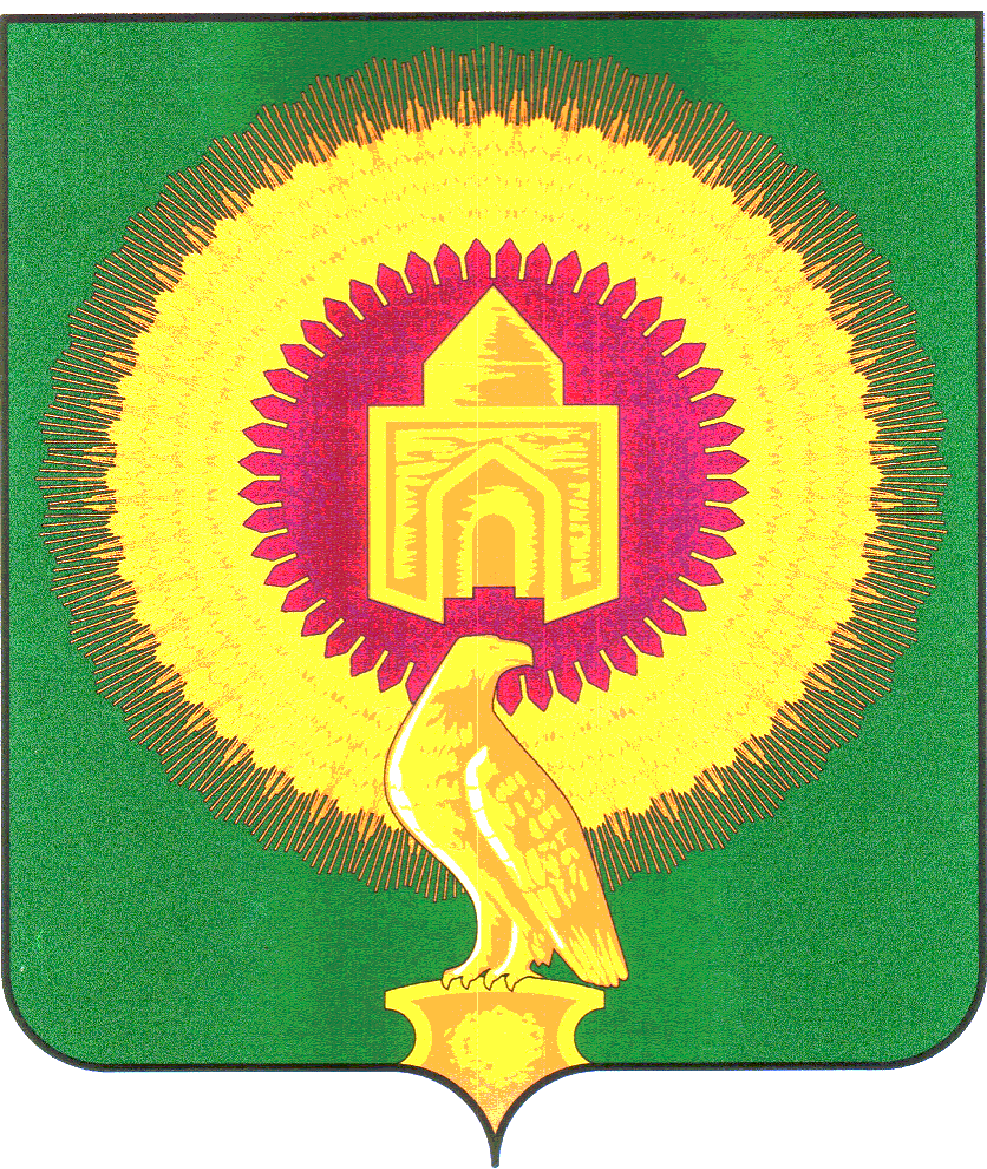 СОВЕТ ДЕПУТАТОВАЛЕКСЕЕВСКОГО СЕЛЬСКОГО ПОСЕЛЕНИЯВАРНЕНСКОГО МУНИЦИПАЛЬНОГО РАЙОНАЧЕЛЯБИНСКОЙ ОБЛАСТИРЕШЕНИЕОт 20 декабря 2023г. №21О внесении изменений в  Положение об оплатетруда муниципальных служащих органов местного самоуправления Алексеевского сельского поселения Варненского муниципального района Челябинской области и порядке формирования фонда оплаты труда указанных лиц, утвержденное  Советом депутатов Алексеевского сельского поселения  № 15 от 25.05.2022 г.	На основании распоряжения администрации Варненского муниципального района Челябинской области № 914-р от 06.12.2023 г «О повышении заработной платы работников муниципальных учреждений» в целях обеспечения повышения уровня реального содержания заработной платы муниципальных служащих органов местного самоуправления Алексеевского сельского поселения, Совет депутатов Алексеевского сельского поселения Варненского муниципального района  РЕШАЕТ:Внести в  Положение об оплате труда муниципальных служащих органов местного самоуправления Алексеевского сельского поселения Варненского муниципального района Челябинской области и порядке формирования фонда оплаты труда указанных лиц, утвержденное  Советом депутатов Алексеевского сельского поселения  № 15 от 25.05.2022 г. следующие изменения: - В Приложении 1 таблицу «Размеры должностных окладов и ежемесячного денежного поощрения муниципальных служащих органов местного самоуправления Алексеевского сельского поселения Варненского муниципального района Челябинской области» изложить в новой редакции (Приложение 1 прилагается)- В Приложении 2 таблицу «Размер ежемесячной набавки к должностному окладу за классный чин муниципальных служащих органов местного самоуправления Алексеевского сельского поселения Варненского муниципального района Челябинской области» изложить в новой редакции (Приложение 2 прилагается).2. Финансирование расходов на реализацию настоящего Решения осуществлять в пределах средств, предусмотренных в бюджете Алексеевского сельского поселения Варненского муниципального района на соответствующий финансовый год.3.  Настоящее Решение  распространяет свое действие на правоотношения, возникшие с 1 января 2024 года.5. Настоящее Решение направить Главе Алексеевского сельского поселения Варненского муниципального района для подписания и обнародования.Глава сельского поселения                                               Л.В.ПузиковаПредседатель совета депутатов                                        А.В.СлепухинПриложение №1к Положению об оплате труда  муниципальных служащих в органах местного самоуправления  Алексеевского сельского поселения Варненского муниципального района Челябинской области и порядке формирования фонда оплаты труда указанных лицРазмеры должностных окладов и ежемесячного денежного поощрения муниципальных служащих органов местного самоуправления Алексеевского сельского поселения Варненского муниципального района Челябинской областиПеречень 3 должностей муниципальной службы в местных администрациях (исполнительно-распорядительных органах Алексеевского сельского поселения Варненского муниципального района)Приложение №2к Положению об оплате труда муниципальных служащих в органах местного самоуправления  Алексеевского сельского поселения Варненского муниципального района Челябинской области и порядке формирования фонда оплаты труда указанных лицРазмер ежемесячной набавки к должностному окладуза классный чин муниципальных служащих органов местного самоуправленияАлексеевского сельского поселения Варненского муниципального района Челябинской области№ п/пНаименование должностиРазмер должностного оклада в месяц, руб.Размер ежемесячного денежного поощрения (должностных окладов в месяц)4 гр.Старшая должностьГлавный специалист57221,3Старшая должностьВедущий специалист52081,3Младшая должностьСпециалист I категории 44261,3№ п/пКлассные чины муниципальной службыРазмер ежемесячной надбавки за классный чин к должностному окладу, руб. Ведущая группа должностей муниципальной службыВедущая группа должностей муниципальной службыВедущая группа должностей муниципальной службы1.Советник муниципального образования  1 класса31362Советник муниципального образования  2 класса2571Старшая группа должностей муниципальной службыСтаршая группа должностей муниципальной службыСтаршая группа должностей муниципальной службы1.Советник муниципальной службы 1 класса21342.Советник муниципальной службы 2 класса1713Младшая  группа должностей муниципальной службыМладшая  группа должностей муниципальной службыМладшая  группа должностей муниципальной службы1Референт муниципальной службы 1 класса1421